​Pavilion Reservation Form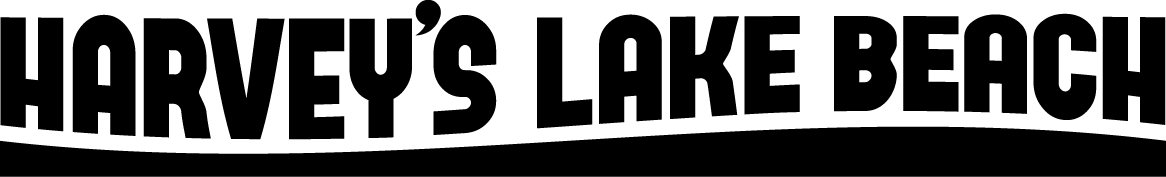 Pavilion Policies: Reservations are not guaranteed until payment is made, completed and signed form is received, and the Pavilion Manager has provided a confirmation to you. The rental fee is to be paid when making the reservation. Per person fees may be paid the day of the event. Inquire about fees for weddings or other large groups. ​There are NO refunds for weather related cancellations.  Lifeguards on duty daily 9:00am to 5:00pm from mid­June to mid­August. The pavilion is closed for cleaning from 1:30pm to 2:00pm for half­day rentals.  All­day and evening events at the pavilion must be finished and cleaned up by 9:00pm.  Access to flush toilets is from 9:00am to 5:00pm (when gate house is open) during the swim season. A porta­potty is also available. Events with children must be chaperoned with a minumum of one adult per 10 children. Beach Rules and Information: The beach is open from 9:00am to 9:00pm daily. When no lifeguards are on duty, you agree that you are swimming at your own risk. All beach visitors are expected to cooperate with lifeguards’ requests for safe and appropriate behavior. When whistle is blown, give lifeguards your complete attention. Half­day Rental Fees:	 	​All­day Rental Fees: $65 base fee plus $3 per person:	$125 base fee plus $3 per person:	 Between 9:00am to 1:30pm OR​  2:00pm to 9:00pm.​	Between 9:00am and 9:00pm.  Barnet residents & property owners receive $20 off half­day base fee and $40 off full­day base fee.  Reservation: Mailing Address:  ____________________________________________________________________________ Phone: ______________________________________ 	E­Mail: ______________________________________ Approximate number of guests:___________________ 	Need electricity? (Circle one.)    Yes    /    No  Comments: _________________________________________________________________________________  Per person fees: ___ Pay in advance     ___ Pay by 3:00 p.m. on day of event    ___ Guests pay their own fees By signing below, I agree that my group will adhere to the beach rules and policies: Signatures _______________________________________________________   Date ____________________ Checks Payable to:​ Town of Barnet  –  ​Mail completed form & payment to:Harvey’s Lake Beach, Town of Barnet, P.O. Box 15, Barnet, VT ​05821 Questions:​ ​(802) 633­4921 or harveyslakebeach@gmail.com No Dunking or Rough Play No Dogs Allowed No Boats including paddleboards No Throwing Sand No Feeding the Ducks Carry in/Carry out Take your trash with youNo Glass Allowed Stay Inside Ropes No Smoking or vapingReservation date requested: _____________________ Type of event: ________________________________ Arrival time for set­up: __________________________ Event starting time:____________________________ Event ending time: _____________________________ Departure time after clean­up: ___________________ Contact person:________________________________ Today’s date:_________________________________  